Lady PantherTrack & Field						2020Varsity ScheduleDate			      Opponent			   LocationThurs. Feb.13                         Northside 	                                        Gustafson StadiumThurs. Feb.20                         Northeast ISD                                   Heroes Stadium Thurs. Feb. 27	 	        Judson   		      	             Judson Stadium			  Wed. Mar. 4                           Harlandale Relays	                          Harlandale Fri/Sat. Mar.6/7           Laredo,Tx.(selected Varsity runners)	Laredo, Texas Fri.  Mar. 20		       Alamo Relays 		             Gustafson StadiumWed. Mar. 25                        SAISD Relays     	                          Alamo Stadium              Thurs./Fri April 2&3           District meet   	                          Gustafson StadiumWed. April 15		     AREA MEET		             Gustafson StadiumFri./Sat.                                        Fri/Sat. April 24&25           Regional meet 		               Heroes Stadium  Fri./Sat. May                                Fri./Sat. May 8&9               State meet			                Austin, Tx. Junior Varsity Schedule:Thurs. Feb. 13  		        Northside 			            Gustafson StadiumThurs. Feb.20                         Northeast ISD                                  Heroes Stadium Thurs. Feb. 27	                   Northside   		           Gustafson StadiumThursday  Mar. 5               Steele  			           Steele High School Fri. March 20                    Alamo Relays           	           Gustafson Stadium	Thurs. March 26                Northside  		           Gustafson StadiumThurs./Fri. April 2&3       District meet 		           Gustafson Stadium Head Coach:  Gloria De La Torre	       Athletic Coordinator:  James MaleskyAsst. Coaches: Taylour Toso		       Asst. Athletic Coordinator:  Yamilet Garica HeadTrainer:  Domingo Sifuentes          Asst. Trainer:  Kali Murrah Principal: Jackie Horras 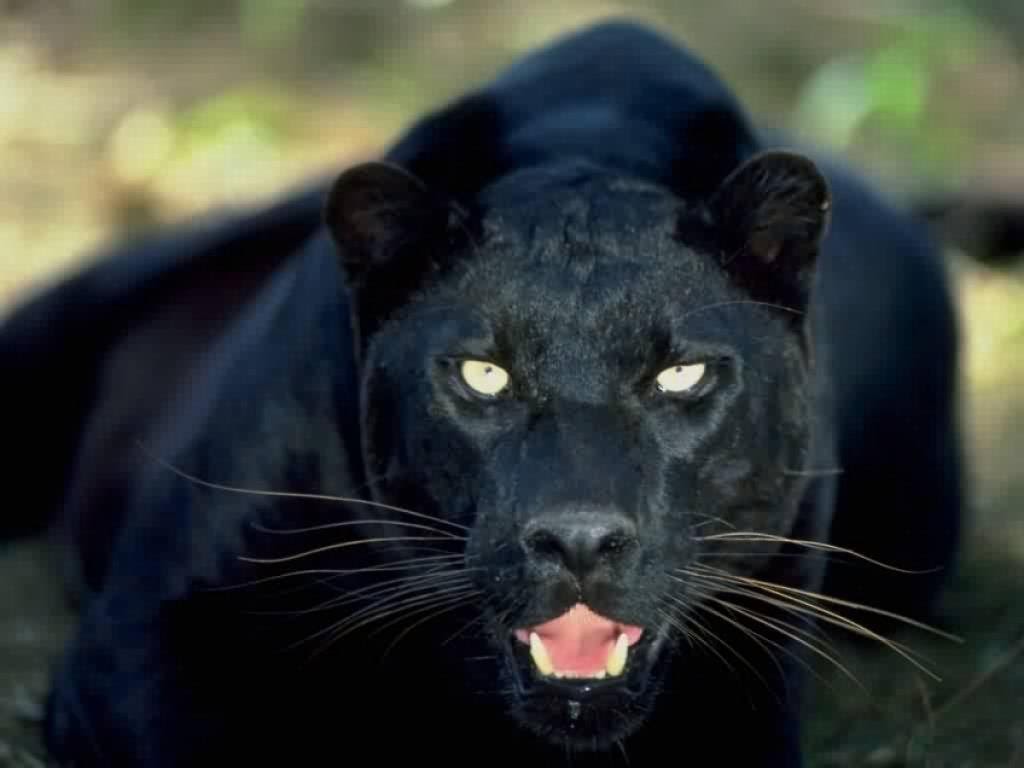 